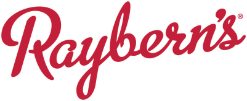 Bakery WorkerPOSITION SPECIFICSReports To: 	Bakery SupervisorFLSA Status:	HourlyROLESUMMARY This is an entry level position reporting to Bakery Supervisor and Production Leads.  This person must be flexible to work different positions, as needed.ESSENTIAL DUTIES AND RESPONSIBILITIES include the following:Able to work in a repetitive, high speed, warm temperature work environmentPack BreadPushing and pulling bread carts to designated areas of productionAble to maintain production ratesComplete required daily production in a timely and accurate mannerUnderstand and complies with all company safety policies and procedures, such as GMP Food Safety, particularly those related to working in the different production areasUnderstands and maintains expected quality levelsReport problems, if arise, to the Bakery SupervisorPlease note this job description is not designed to cover or contain a comprehensive listing of activities, duties or responsibilities that are required of the employee for this job. Duties, responsibilities and activities may change at any time with or without notice.SUPERVISORY RESPONSIBILITIES NoneQUALIFICATIONSENVIRONMENTAL AND WORKING CONDITIONS: Environment is in a warm temperature food manufacturing plant - Bakery Department.CERTIFICATES, LICENSES AND REGISTRATIONSNone requiredREQUIRED KNOWLEDGE, SKILLS, ABILITIESAble to work in a high speed and high temperature work environmentAbility to read and understand directionsHave basic math skillsDependable and reliableAbility to work independently with minimal direct supervisionMust be able to lift, push and pull up to 50lbs.Sr. Human Resources Manager Signature: ______________________________________________________ Date: ____________________Print Name: ____________________________________________Employee Signature: _______________________________________________________Date: _____________________Print Name: ____________________________________________